KatalýzaPracovní list je určen pro žáky středních škol a jeho cílem je na základě rozkladu peroxidu vodíku popsat princip katalýzy.Katalýza_______________________________________________________Napište a vyčíslete rovnici rozkladu peroxidu vodíku.…………………………………………………………………………………………………………………………………………………………………………………………………………………………………………Do schématu doplňte pojmy reakční koordináta, aktivační energie, potenciální energie reaktantů a potenciální energie produktů.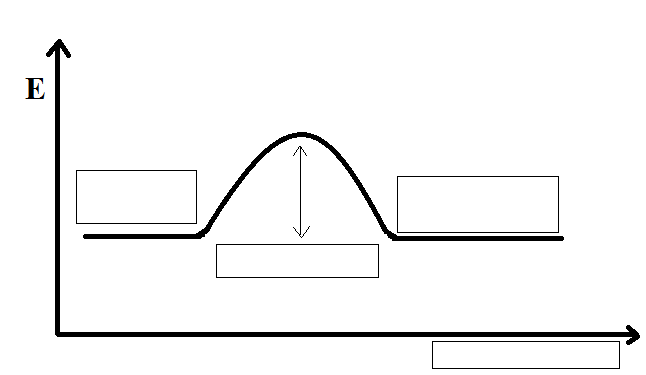 Na základě předchozího schématu popište princip katalýzy.……………………………………………………………………………………………………………………………………………………………………………………………………………………………………………………………………………………………………………………………………………………………………………………………………………………………………………………………………………………Co jsem se touto aktivitou naučil(a):………………………………………………………………………………………………………………………………………………………………………………………………………………………………………………………………………………………………………………………………………………………………………